院系上传本单位评审细则点击“学籍与奖助”——“国家奖学金”，进入页面：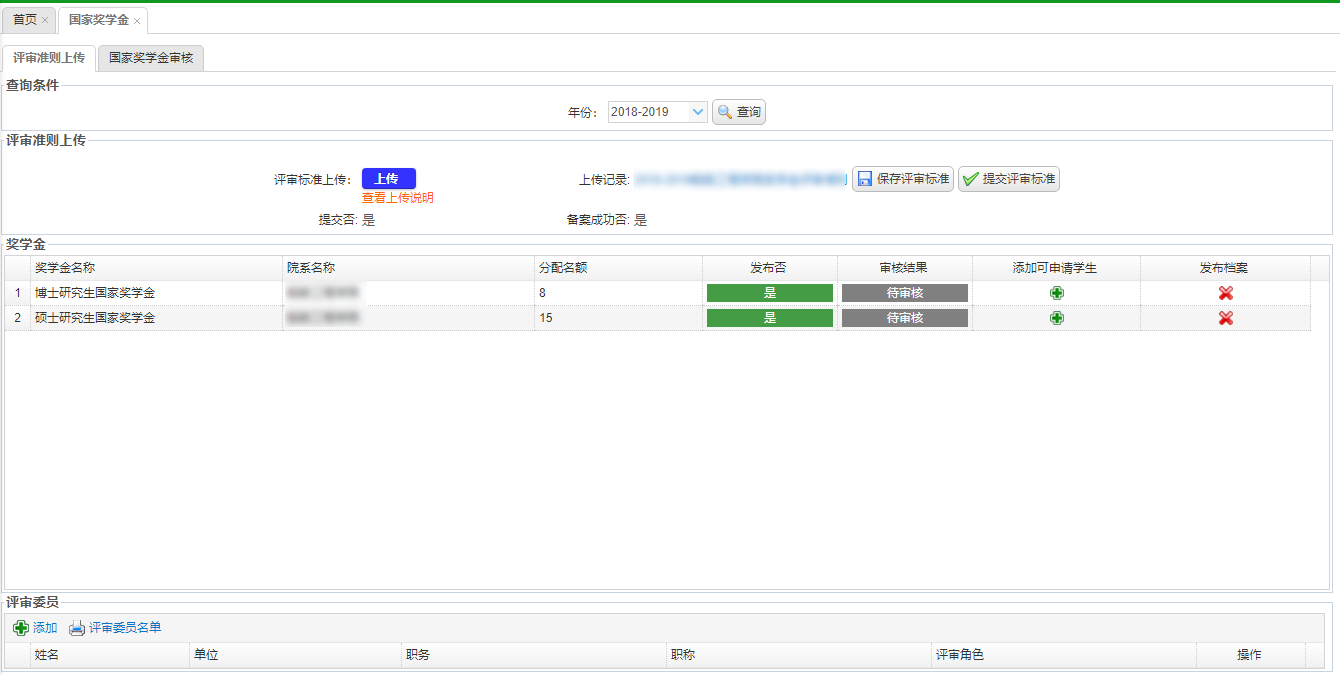 图1如图1，在“评审准则上传”tab页，选择国家奖学金评审学年，点击按钮查询出本院系的国家奖学金名称，选中，点击按钮，选择要上传的文件上传；点击按钮，可以添加允许申请国家奖学金的学生名额（院系只能添加名单不能删除）；点击页面左下方按钮可以给该档案维护奖学金评审专家；所有信息维护完成后，点击保存信息；确认无误后点击，提交后将不允许修改！点击按钮可以打印出相应档案对应的评审委员的名单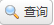 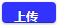 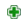 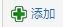 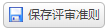 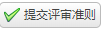 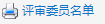 研究生院审核评审细则院系发布国家奖学金评审标准点击“学籍与奖助”——“国家奖学金”，进入页面：图2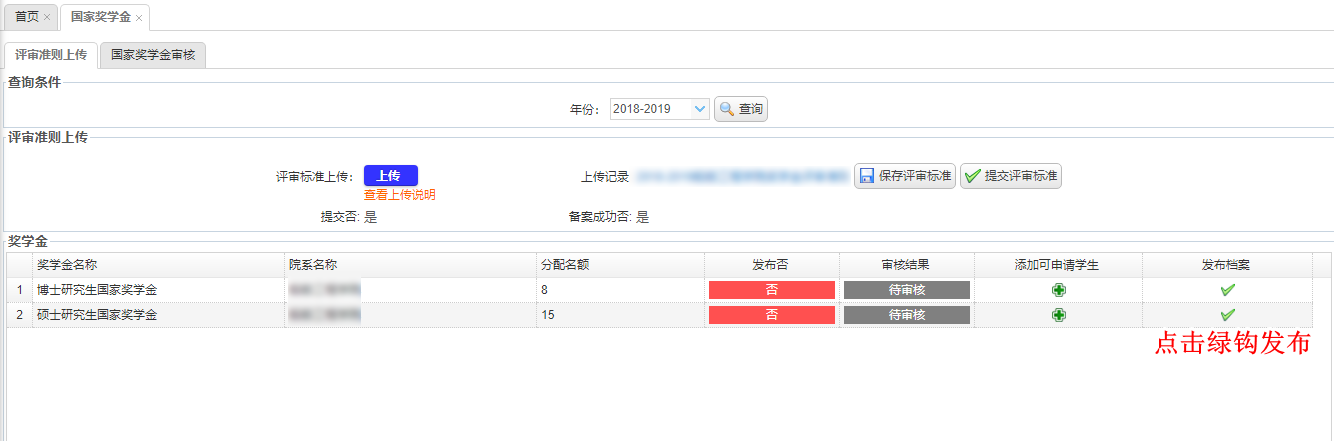 如图2，对于研究生院审核通过的评审准则，点击发布该档案的评审准则。（注：只有院系发布评审准则后学生才能开始申请国家奖学金，否则学生看不到国家奖学金的档案）。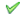 学生申请国家奖学金点击“奖助信息”—“国家奖学金申请及查询”，进入页面：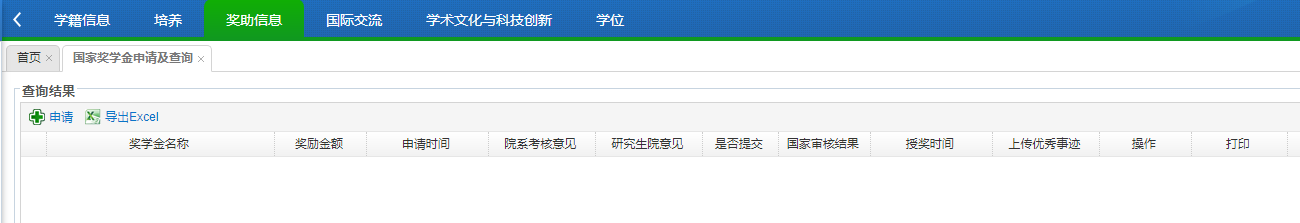 图3如图7，点击进入奖学金申请页面：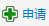 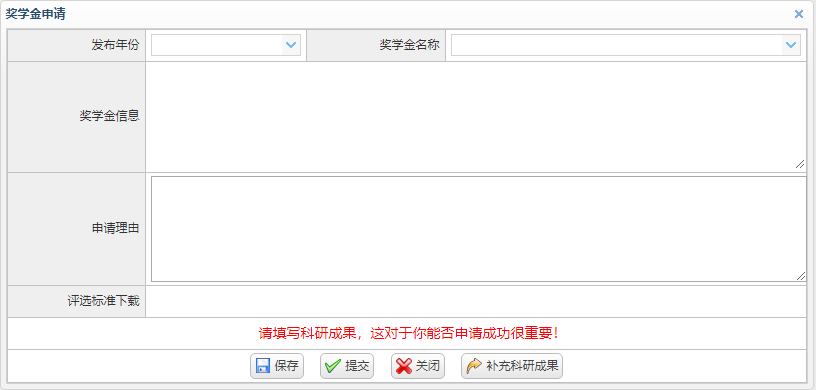 图4如图3、4，选择发布年份、奖学金名称，填写奖学金信息以及申请理由，填写完毕后点击按钮保存已填写信息，确认无误后点击按钮提交信息，提交后信息将无法修改！（申请奖学金之前请务必填写本人的科研成果信息，在“学术文化与科技创新”模块中维护）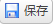 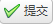 院系审核学生国家奖学金申请并上报拟获奖名单点击“学籍与奖助”—“国家奖学金”，进入页面：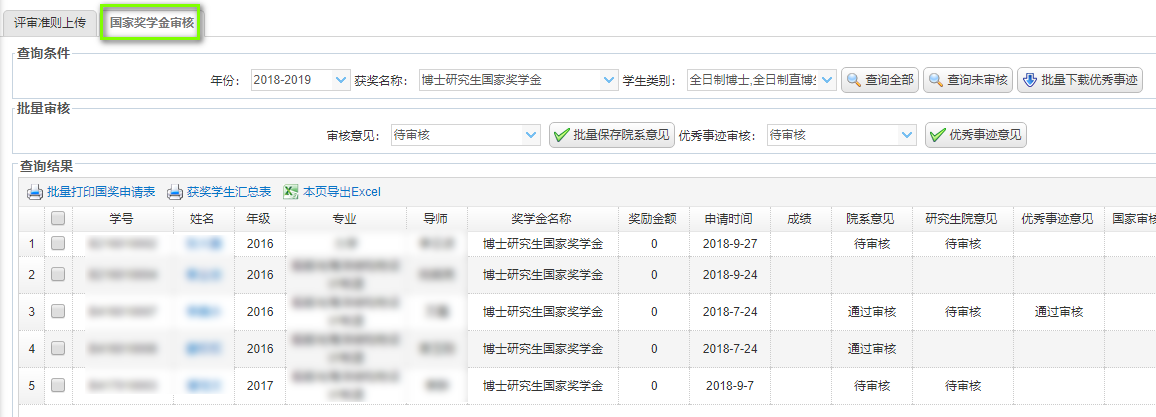 图5如图5，在“国家奖学金审核”tab页，选择年份、获奖名称，点击按钮查询得出所有申请奖学金的学生信息，点击按钮仅查询得出未审核的学生信息。若要单独审核一个学生的申请，点击进入审核页面：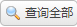 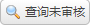 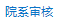 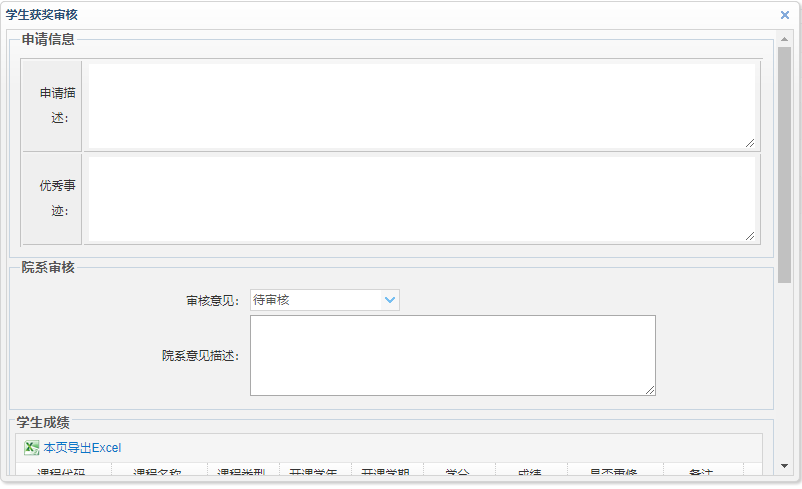 图6如图6，可以查看学生的申请描述以及学生成绩。在“审核意见”处选择审核意见，在“院系意见描述”处填写具体意见描述，点击按钮保存审核意见；若要批量审核，如图6所示，批量选中学生申请信息，在处选择审核意见，点击按钮批量保存意见。如有学生填写错误需要退回，请在审核意见处将审核意见改为即可。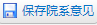 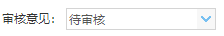 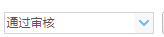 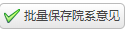 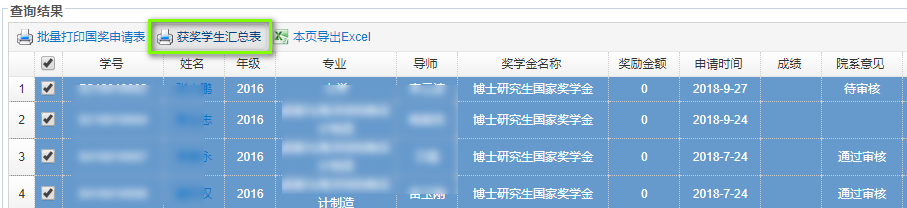 图7如图7，选取拟获奖学生名单，生成汇总表打印报送。学生上传优秀事迹点击“奖助信息”—“国家奖学金申请及查询”，进入页面：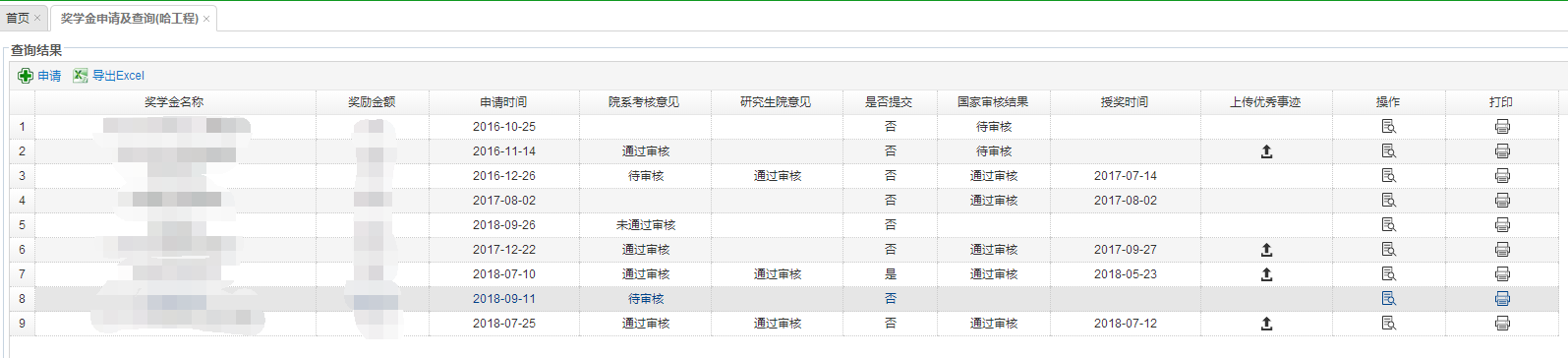 图7如图7，选中申请奖学金信息，点击按钮进入上传优秀事迹页面：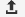 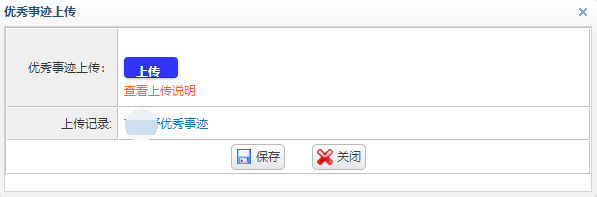 图7如图7所示，点击按钮可以上传优秀事迹相关文件，格式要求为：doc,docx,pdf,rar,zip,文件大小要求不超过50M。上传完成后，点击即可。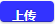 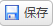 研究生院审核学生奖学金申请院系审核学生优秀事迹点击“学籍与奖助”—“国家奖学金”，进入页面：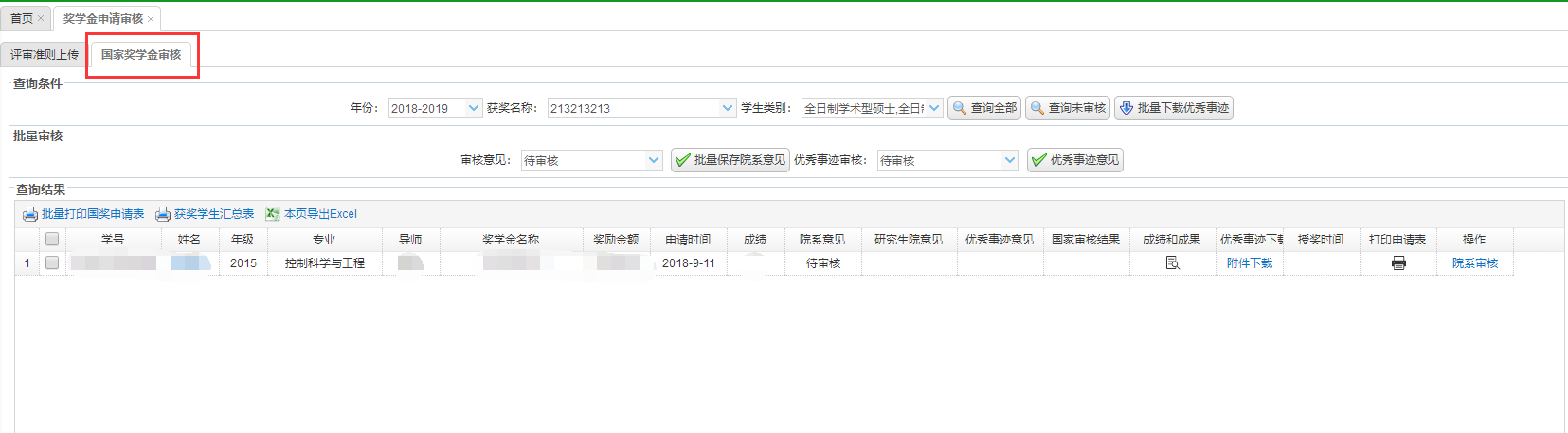 图8如图8，在“国家奖学金审核”tab页，选择年份、获奖名称，点击按钮查询得出所有申请奖学金的学生信息，点击按钮仅查询得出未审核的学生信息。若要单独审核一个学生的申请，点击中下载该学生优秀事迹；若要批量下载，需要勾选多个学生，点击按钮，下载所有选中学生优秀事迹。批量选择学生，在处选择审核意见，点击按钮保存审核意见。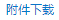 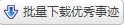 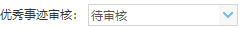 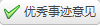 研究生院查看学生优秀事迹并维护国家意见学生查看国家奖学金评选结果点击“奖助信息”—“国家奖学金申请及查询”，进入页面：图9如图9所示，学生进入页面可以查看自己的国家奖学金获奖信息。